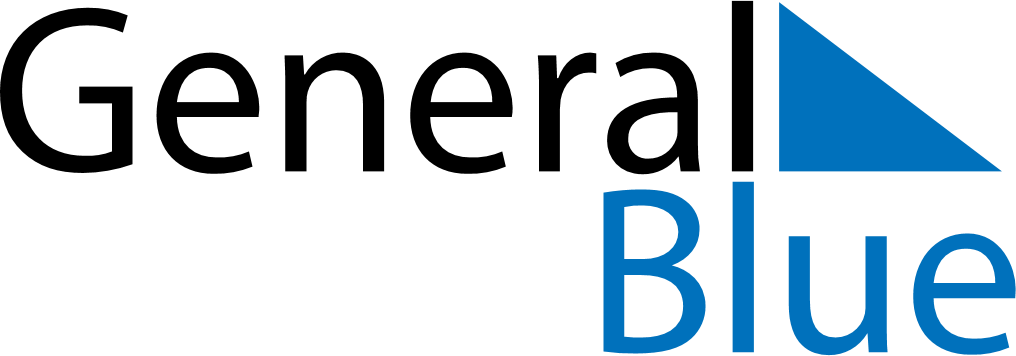 November 2019November 2019November 2019November 2019FinlandFinlandFinlandSundayMondayTuesdayWednesdayThursdayFridayFridaySaturday112All Saints’ Day345678891011121314151516Father’s Day17181920212222232425262728292930